Памятка туристу по программе:ТОП-7 по Карелии из Петрозаводска. СМАРТ турНомер телефона гида, который вы получите в смс, доступен с момента посадки в автобус и до 22 ч вечераПРИ БРОНИРОВАНИИ В ПРИМЕЧАНИЯХ К ЗАЯВКЕ НЕОБХОДИМО ОБЯЗАТЕЛЬНО ПРИСЛАТЬ АКТУАЛЬНЫЙ НОМЕР ТЕЛЕФОНА ТУРИСТОВ! На него накануне заезда c 19:00 до 22:00 будет направлена вся информация по встрече туристов в первый день тура. Информирование по последующим дням будет направляться также в смс-сообщениях накануне (иногда за день до) экскурсионного дня c 19:00 до 22:00.Перед отъездомПроверьте наличие следующих документов: Оригинал российского паспорта.Для граждан других стран: иностранный паспорт, миграционная карта.Свидетельство о рождении для детей до 14 лет.Медицинский полис.Вещи в дорогуДля основной программы: Наличные деньги, так как на объектах маршрута могут отсутствовать терминалы оплаты или интернет.Удобная обувь на плоской нескользящей подошве. Рекомендуем взять запасную сменную обувь.Так как погода в Карелии переменчива, желательно иметь при себе дождевик или зонт.К вечеру и во время поездки по воде может быть прохладно, рекомендуем взять теплую одежду по сезону.Репелленты (средства от насекомых).Солнцезащитные средства.Необходимые медикаменты.Страховка от невыезда. На случай, если у вас не получится поехать в тур. Страховку можно оформить у менеджера.Для дополнительных программ: При посещении монастырей соблюдаются правила: отсутствие головных уборов у мужчин, наличие платков и юбок у женщин. Не разрешается открытая одежда: шорты, майки, короткие юбки и т.п.Заселение в отель
 
Время заселения с 14:00, время выселения – 12:00. 

В программе тура:
Желаем вам приятного путешествия и хорошего настроения!1 ДЕНЬУважаемые гости, по прибытии в Петрозаводск вы сможете позавтракать в отеле Piter Inn, расположенном прямо у ж/д вокзала.Завтрак бронируется заранее за доп. плату (600 р./чел. – шведский стол).В 10:20 за вами приедет автобус и наш гид прямо к отелю Piter Inn. Просим вас быть на месте за 5 минут до сбора. Гид в автобусе сообщит вам, в каком отеле, выбранной вами категории, вы будете размещаться вечером.Адрес гостиницы «Piter Inn»: г. Петрозаводск, пл. Гагарина, 1.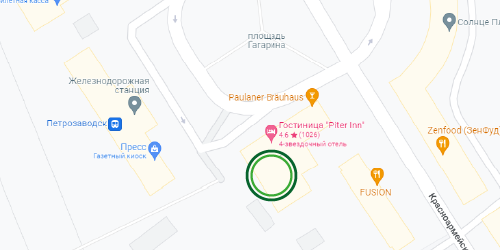 2 ДЕНЬВо второй день программы мы предлагаем вам выбрать маршрут, который понравится именно вам, и отправиться на Кижи, или испытать себя во время сплава по бурной реке Шуя, или, может, вам больше по душе пообщаться с малышами хаски во время треккинга – выбор только за вами!Накануне вечером вам придет смс сообщение с информацией о том, кто и в какое время заберет вас на выбранную вами программу этого дня.Обратите внимание: все программы в этот день оплачиваются дополнительно по желанию в момент бронирования тура. Если вы не выбрали для себя никакую из дополнительных программ, вы можете посетить множество интересных мест Петрозаводска, на которые, чаще всего, не хватает времени в других наших насыщенных экскурсионных турах. Вы сможете приобщиться к карельской культуре, посетив интерактивную выставку «Вселенная Калевала» в музее изобразительного искусства Карелии. Почувствовать себя моряком на корабле, где расположен музей «Полярная одиссея», прогуляться по современной набережной Онежского озера с большим количеством концептуальных арт-объектов.И конечно, рекомендуем вам посетить один из ресторанов традиционной карельской кухни, ведь еда является неотъемлемой частью знакомства с новым регионом! Рекомендуем рестораны «В Карелии есть», «Ягель» и «Карельская горница».3 ДЕНЬВ этот день у вас по программе экскурсия «В гости к карелам и хаски».В 8 утра вас ожидает завтрак в отеле (кроме отелей категории «Стандарт»). Далее, прямо от вашего отеля вас с вещами заберет наш гид в период с 10:00 до 10:20 – зависит от количества отелей в туре. После экскурсии автобус привезет вас прямо к отелю, в котором вы проживаете.4 ДЕНЬВ 8 утра вас ожидает завтрак в отеле (кроме отелей категории «Стандарт»). Далее, прямо от вашего отеля, вас с вещами заберет наш гид в период с 9:00 до 9:20 – зависит от количества отелей в туре. После экскурсии вас привезут в центр Петрозаводска к ж/д вокзалу (пл. Гагарина, 1).